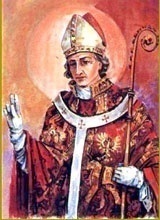 INTENCJE   MSZY   ŚWIĘTYCH23.04. – 29.04.2018INTENCJE   MSZY   ŚWIĘTYCH23.04. – 29.04.2018INTENCJE   MSZY   ŚWIĘTYCH23.04. – 29.04.2018PONIEDZIAŁEK 23.04.2018PONIEDZIAŁEK 23.04.20187.00+ Otylię i Franciszka Józefiak         /pogrz./+ Otylię i Franciszka Józefiak         /pogrz./PONIEDZIAŁEK 23.04.2018PONIEDZIAŁEK 23.04.201818.00Dziękcz. – błag. w 1 urodziny Aleksandra IciekDziękcz. – błag. w 1 urodziny Aleksandra IciekWTOREK24.04.WTOREK24.04.7.00W int. Bogu wiadomejW int. Bogu wiadomejWTOREK24.04.WTOREK24.04.18.00+ Gustawa Duman 12 r. śm.+ Gustawa Duman 12 r. śm.ŚRODA  25.04.ŚRODA  25.04.7.00+ Grażynę  Bachorczyk             /pogrz./+ Grażynę  Bachorczyk             /pogrz./ŚRODA  25.04.ŚRODA  25.04.18.00O zdrowie i błog. Boże dla Moniki i JuliiO zdrowie i błog. Boże dla Moniki i JuliiCZWARTEK26.04.CZWARTEK26.04.7.00+ Antoniego  Kubik     /pogrz./+ Antoniego  Kubik     /pogrz./CZWARTEK26.04.CZWARTEK26.04.18.00+ Józefa Wojtyłko 3 r. śm.+ Józefa Wojtyłko 3 r. śm.PIĄTEK27.04.PIĄTEK27.04.7.00+ Marię  Hudziak         /pogrz./+ Marię  Hudziak         /pogrz./PIĄTEK27.04.PIĄTEK27.04.18.00+ Stanisławę i Józefa Hajdyła córkę Małgorzatę+ Stanisławę i Józefa Hajdyła córkę MałgorzatęSOBOTA28.04.SOBOTA28.04.7.00+ Wandę  Dziubek          /pogrz./+ Wandę  Dziubek          /pogrz./SOBOTA28.04.SOBOTA28.04.18.00+ Janinę i Antoniego Kościelniak syna Czesława+ Janinę i Antoniego Kościelniak syna Czesława 5 NIEDZIELA WIELKANOCNA29.04.2018 5 NIEDZIELA WIELKANOCNA29.04.20187.30+ Za dusze w czyśćcu cierpiące+ Za dusze w czyśćcu cierpiące 5 NIEDZIELA WIELKANOCNA29.04.2018 5 NIEDZIELA WIELKANOCNA29.04.20189.30ZA PARAFIANZA PARAFIAN 5 NIEDZIELA WIELKANOCNA29.04.2018 5 NIEDZIELA WIELKANOCNA29.04.201811.00+ Mieczysława Targosza 16 r. śm.+ Mieczysława Targosza 16 r. śm. 5 NIEDZIELA WIELKANOCNA29.04.2018 5 NIEDZIELA WIELKANOCNA29.04.201816.00Dziękcz. – błag. w r. urodzin Henryka i StanisławyDziękcz. – błag. w r. urodzin Henryka i Stanisławy